Príprava  Štafetiek  - roládkySuroviny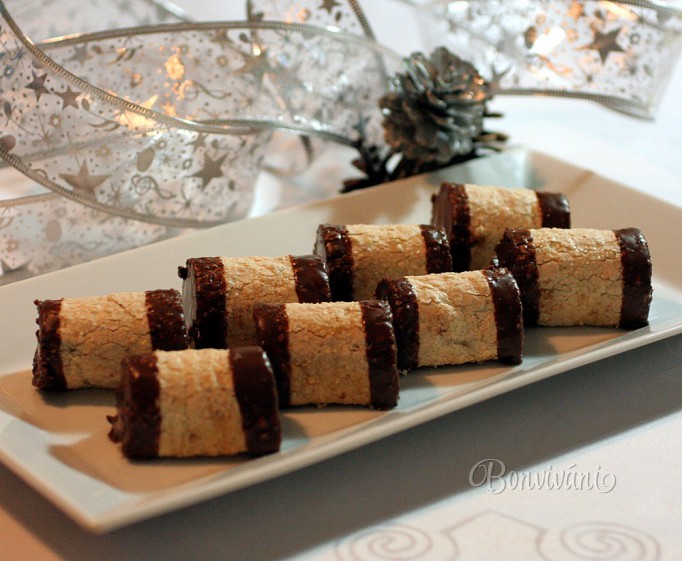 V prípade štafetiek je dobré bielky odvážiť. Orientačne je to asi 7-8 bielkov. Ale záleží od veľkosti vajec. Bielky vyšľaháme a postupne do nich prišľahávame cukor. Potom už len zľahka primiešame pomleté orechy a múku. Túto hmotu rozotrieme na dva papiere, ktoré na plechu upečieme. Pred pečením cesto sitkom jemne poprášime mletým cukrom. Pečieme v rúre rozohriatej na 200 stupňov asi 8 minút, nie príliš tmavé, aby sa nelámali. Cesto po upečení ide pekne odlúpnuť, je tvárne a vychladnuté ho rozdelíme po dĺžke radielkom na tri pruhy. 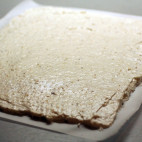 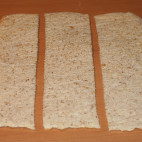 Krém pripravíme tak, že z 40g múky a 40g masla usmažíme svetlú zásmažku, pridáme kávu (prášok) a zalejeme mliekom. Hmotu prevaríme na kašu. Kávu môžeme použiť nescu, alebo pol na pol so zrnkovou. Necháme vychladnúť, občas premiešame. V miske vyšľaháme zmäknuté maslo s cukrom a prišľaháme kávovú kašu. Dbáme na to, aby všetky suroviny mali rovnakú teplotu. Do krému nakoniec metličkou vmiešame lyžicu rumu.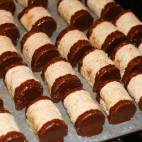 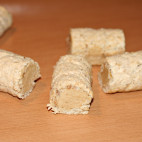 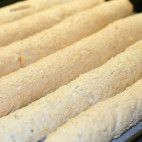 Krém nanesieme na pláty cesta do troch štvrtín a zavinieme roládky. Poukladáme ich na plech a dáme stuhnúť do chladničky. Potom ich nakrájame asi na 5 cm kúsky a konce ponamáčame v čokoláde. Cesto:320gvaječný bielok210gcukor kryštál90gorechy vlašské mleté80gmúka hladkáKrém:40gmúka hladká40gmaslo1PLkáva200mlmlieko150gcukor mletý (práškový)250gmaslo1PLrumPoleva:100gčokoláda na varenie30gtuk 100%